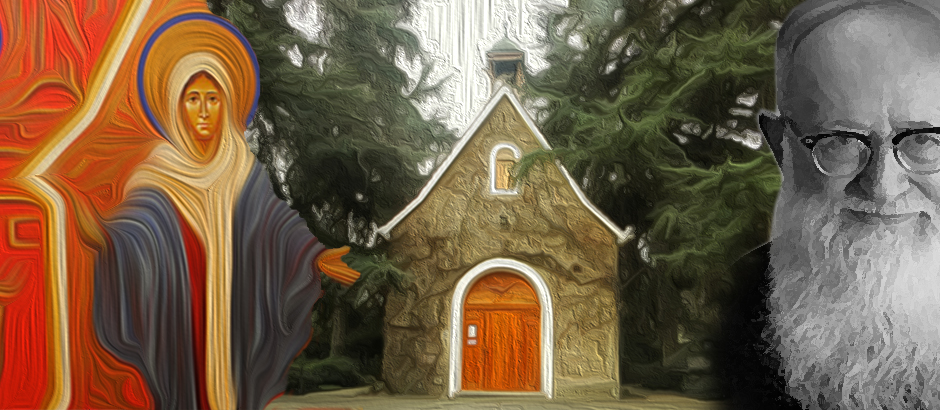 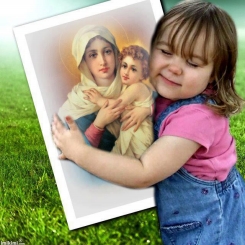 EL SANTUARIO HOGAR -NUEVA EVANGELIZACIÓN1. Introducción Al profundizar el organismo total del Santuario, como Rama de Fa-milias,  queremos da importancia a la realidad del Santuario Hogar, ya que aquí descub-rimos que poseemos no sólo una densidad de vida entorno a la vivencia del Santuariocomo Rama sino, por sobre todo, lo experimentamos como un regalo concreto a lavida de Iglesia. Esta convicción se refuerza, en este tiempo, con el llamado del SantoPadre  una “Nueva Evangelización para la transmisión de la fe”.En esta ficha nuestro objetivo es:Comprender la trascendencia del Santuario Hogarcomo aporte a la Nueva Evangelizacióne impulsarnos a regalarlo a la Igelsia.a. ¿Qué es la Nueva Evangelización?Sabemos que la tarea fundamental de la Iglesia es la evangelización de lospueblos, es decir provocar el encuentro con la persona y tarea de Jesucristo. Esto noslo recuerda hermosamente el Papa Paulo VI el año 1975 en su Exhortación ApostólicaEvangelii Nuntiandi:“Nosotros queremos confirmar una vez más que la tarea de la evangelizaciónde todos los hombres constituye la misión esencial de la Iglesia” (36); una tarea y mis-ión que los cambios amplios y profundos de la sociedad actual hacen cada vez másurgentes. Evangelizar constituye, en efecto, la dicha y vocación propia de la Iglesia, suidentidad más profunda. Ella existe para evangelizar, es decir, para predicar y enseñar,ser canal del don de la gracia, reconciliar a los pecadores con Dios, perpetuar el sacri-ficio de Cristo en la santa Misa, memorial de su muerte y resurrección gloriosa.” (EN 14)Según el texto evangelizar es, en primer lugar, lo propio de la Iglesia. Segundo,es urgente debido a los rápidos cambios que se han producido en la cultura actual. Lomás propio de la Iglesia en su tarea evangelizadora consiste, tal como se afirma en eltexto, en ser vehículo de la gracia, es decir traspasar la vida regalada por Dios a travésde Jesucristo a todo hombre que esté dispuesto a recibirlo generosamente.                           Juan Pablo II, siguiendo la inspiración del Concilio Vaticano II y de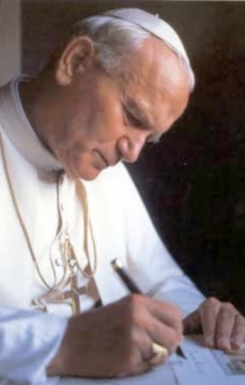 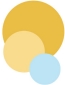 Pablo VI, nos propuso una “nueva evangelización”. Por primera vez usó esta ex-presión en Polonia, el 9 de junio de 1979. Después, la difundió y urgió por todaspartes, sobre todo en sus múltiples viajes y mensajes a América Latina. En Santo Do-mingo, al inaugurar la V Conferencia General, nos dijo que debería ser “nueva en suardor, en sus métodos, en su expresión”.El Papa Benedicto XVI celebró el Sínodo de los Obispos, en Roma, del 7 al28 de octubre de 2012, precisamente sobre “la nueva evangelización para la trans-misión de la fe cristiana”. Y “para que la Iglesia entera pueda presentar a todos unrostro más bello y creíble, reflejo más claro del rostro del Señor.El Papa Francisco nos dice que los padres sean los primeros catequistas, los primeros educadores en la fe en la misma familia, con el testimonio y con la palabra”.b. ¿Qué desafíos se le presentan hoya la tarea evangelizadora de la Iglesia?Siguiendo la dinámica del Padre Kentenich, quien se guió siempre por la fepráctica en la Divina Providencia es importante mirar la realidad actual, desde la mira-da que hace la Iglesia, y desentrañar en ella aquellos desafíos que nos parecen másimportantes para nuestra realidad como familias que aspiran a vivir su fe del modo máspleno posible. Para este acometido nos dejamos guiar por el documento que preparóel Sínodo sobre “la nueva evangelización”1, conocido con el nombre de lineamenta.En el documento preparatorio se hace referencia a seis escenarios, los cuales es-tán en el trasfondo cultural actual. Entre éstos queremos destacar los tres primeros:Secularización: El siglo XX fue el tiempo de la lucha ideológica contra Dios, se haafirmaba “Dios ha muerto”. Sin embargo hoy se está construyendo una culturadonde la pregunta por Dios es insignificante. Hoy es el reino de la total ausenciade Dios; si Dios existe es irrelevante para el hombre moderno. Esto trae unaconsecuencia antropológica: relativismo, superficialidad, hedonismo y un pro-fundo individualismo. La pérdida del vínculo fundamental del hombre con elDios vivo trae como consecuencia el deterioro de la comprensión y vivencia delhombre en lo más propio de su humanidad. Un mundo sin Dios se vuelve a lalarga contra el mismo hombre, dañándolo en su dignidad.Globalización:El fenómeno de las migraciones ha traído consigo una mezcla muygrande de culturas lo que “provoca un encuentro y una mezcla de culturasque nuestras sociedades no conocían desde hace siglos. Se están produciendoformas de contaminación y de desmoronamiento de los puntos de referenciafundamentales de la vida, de los valores por los cuales comprometerse, de losmismos vínculos a través de los cuales cada individuo estructura la propiaidentidad y tiene acceso al sentido de la vida.”2 Esta realidad trae consigo unvaciamiento de la cultura, pero por otro lado crea nuevas formas de solidaridad.La tarea evangelizadora se abre así a nuevos horizontes culturales.Los medios de comunicación social: Sin lugar a dudas lo MCS han contribuido................a poder acercar a las personas entre si, a los acontecimientos, el conocimiento,etc. La cultura digital se ha instalado como “el lugar de la vida pública y laexperiencia social.” 3Los otros tres escenarios son: lo económico, la investigación científica y tec-nológica y el sector político. En estos no queremos profundizar ahora, no porque nosean importantes, sino porque nos queremos concentrar en aquellos que son másfundamentales.1. Lineamenta: SÍNODO DE LOS OBISPOS, XIII ASAMBLEA GENERAL ORDINARIA, LA NUEVA EVANGELI-ZACIÓN PARA LA TRANSMISIÓN DE LA FE CRISTIANA.2. Lineamenta nº 6.3. Ebd.Respuesta desde la vivencia del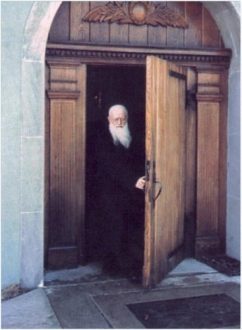 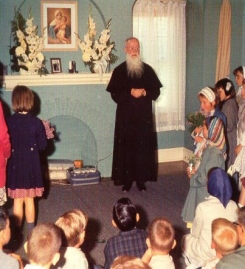 Schoenstatt es un movimiento de gracia, de vida y de ideas.Para nuestro Padre Fundador, Schoenstatt no quiere ser un movimientomás al interior de la Iglesia. Desde un inicio percibió que el carisma poseía unadimensión secular importante. Hoy diríamos una importancia cultural. Nuncahemos querido ser un grupo religioso más en la vida de Iglesia, sino más biennos sentimos impulsados a gestar una nueva cultura que sea capaz de dar sen-tido al hombre actual, que pueda dar un nuevo hogar y sentido de pertenenciaa la misma Iglesia. Esto el Padre lo formuló de muchas maneras: el Rescate Salví-fico de Occidente, el Nuevo Orden Social, la Iglesia de las nuevas playas, etc.La dimensión que está detrás de estas expresiones es que Schoenstatt se quierehacer cargo de aportar en la gestación de una nueva cultura. Por eso quiere serun movimiento que aporta nueva vida a los hombres y a la Iglesia.La propuesta pastoral de Aparecida y su convergenciacon el Santuario Hogar.En el Documento de Aparecida (DA) la Iglesia de América Latina hatomado una opción pastoral que resulta ser absolutamente convergente con lapastoral del Santuario Hogar. Quien quiere ser cristiano del siglo XXI en nuestrocontinente está invitado a crecer como discípulo misionero de Jesucristo, paraeso se hace necesario hacer una opción pastoral donde se dé importancia a lavivencia religiosa, la que debe conducir a un encuentro vital con la personade Jesucristo y que, desde ahí, desemboque en un itinerario pedagógico quehaga de él alguien capaz de trasmitir, por desborde de gratitud y alegría, elseguimiento del Señor. Todo este proceso se puede, por tanto articular diciendoque toda vivencia religiosa debe conducir a un encuentro personal y a un cam-bio profundo de vida que lleve a comunicarla, a entregarla a otros.Con gran alegría podemos decir que la dinámica del Santuario Hogarrealiza justamente lo que los Obispos de AL nos piden como Iglesia. Por otraparte, debemos profundizar y apropiarnos cada vez más de esta gracia que senos ha regalado en el Santuario Hogar. ¿Cómo responde el SH a estos desafíosculturales?...a. Respuesta a la Secularización:Irradiación de la atmósfera religiosaLa presencia de la Santísima Virgen en el hogar que ha sido bendecidocomo su Santuario quiere en primer lugar regalar a la familia un arraigo pro-fundo en el mundo de Dios, por medio de la irradiación de la atmósfera. Diosy el mundo sobrenatural ya no están más fuera de las esferas de lo humano yde la familia, sino que están en el corazón mismo, donde se fragua y se decidela vida de muchos.El Santuario Hogar hace que la realidad secular de lo cotidiano de unafamilia se pueda ir traspasando del mundo de Dios, de sus criterios, de sus op-ciones. Podríamos llamarlo la pedagogía de la “presencia”; es la fuerza que po-see el “lugar”, o mejor aún el “espacio sagrado” en medio de lo absolutamentesecular. Se trata del Santuario Hogar como un “espacio interior” de la familia,desde donde se comienza a anudar naturalmente el mundo de Dios y el mundode lo humano, respondiendo así a una ley de todo Santuario que es siempre................una prolongación del misterio de la encarnación del Hijo de Dios. Vivenciadode este modo el Santuario Hogar es una respuesta concreta a toda la corrientede secularización del tiempo actual.................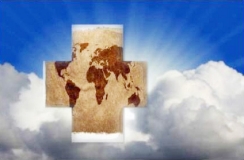 b. Respuesta a la Globalización: Identidad propiaEl Santuario Hogar no sólo es un “lugar” físico en la casa, sino que se valentamente constituyendo en símbolo de la propia familia. Es decir, va siendoalgo significativo, va constituyendo la identidad a la propia familia, le va dandoun horizonte interpretativo de lo que ellos son y anhelan ser. Esta segunda di-mensión religioso-cultural del Santuario Hogar acontece en la medida que losmiembros de la familia van llevando su propia vida a ese lugar, sus esfuerzos,sus anhelos, sus dolores. Así el Santuario Hogar se constituye, no sólo comolugar de la presencia de la Virgen y de Dios en medio de la familia, sino tambiénen un lugar de la presencia de la vida de la misma familia. Un espacio que sellena de valor y de afecto porque sienten que ellos están ahí. Lo experimentancomo algo propio, donde pueden recorrer su historia como familia, sus valores,sus aciertos y sus dificultades.c. Respuesta a los Medios de Comunicación Social:Diálogo verdadero, relaciones interpersonales.Junto con todo lo anterior, donde la vivencia del Santuario Hogar aparecemás como algo ambiental, hay que decir que la realidad de este “espacio inte-rior” de la familia quiere aportar creadoramente a las relaciones interpersonalesde los miembros de la familia. Es decir, el Santuario Hogar es el espacio privi-legiado donde surge la auténtica palabra, donde cada uno se encuentra con elotro en un diálogo fecundo, porque cada uno ha podido crecer en un diálogodirecto, cercano y personal con el Dios de la vida, lo que hace que se puedanencontrar en esa misma dirección con sus pares. Esto hace que el SantuarioHogar sea una ayuda eficaz en la personalización de la vida familiar, gestandouna auténtica comunicación que va más allá de lo meramente funcional. Lospapás se encuentran para abrirse en su misterio personal e individual, pero tam-bién para discernir acerca de la vida de la familia, de los propios hijos, de susproyectos, de sus desafíos. Los hijos se pueden reconciliar entre ellos y con suspadres, porque han aprendido en el Santuario Hogar cada día a dar gracias portantos dones recibidos, pero también se han abierto a mirar con naturalidad suspropios límites y, aunque a veces no sea fácil, aprenden a pedir perdón porqueno hacen crecer y madurar los dones recibidos.ConclusiónLa pastoral del Santuario Hogar se ha ido mostrando cada vez más como un don denuestra Familia, y especialmente de nuestra rama. Es un “lugar”, un verdadero “espa-cio interior” de la familia natural, donde se pueden experimentar vivencias profundascon Dios y entre los miembros de la familia, constituyéndose así en una fabulosaoportunidad de poder crecer en la calidad de nuestros encuentros personales; los quesin lugar a dudas ayudan en el proceso de maduración de la propia identidad, de losvalores que animan a la familia y de la tarea que ella va descubriendo de cómo hacersecada vez más responsable del mundo que le toca construir.Por último, algo que nos alegra mucho, es la coincidencia pastoral entre loque propone la vivencia del Santuario Hogar y la opción pastoral de Aparecida. LosObispos en Aparecida insistieron mucho en la categoría “encuentro”. La pastoral debeconstruirse a partir de encuentros personales: el encuentro con Jesucristo, los lugaresde encuentro, etc.Nuestro Santuario Hogar es por excelencia un lugar de encuentro, donde, talcomo lo decíamos anteriormente, queremos favorecer el encuentro personal con elDios de la vida y entre los miembros de la familia. Uno de los puntos importanteses que este encuentro parte de una vivencia, “vengan y vean”. Quien quiera entraren la dinámica del discípulo misionero debe recorrer el camino del seguimiento, talcomo es descrito en el texto. Toda la dinámica del seguimiento comienza con unapregunta: ¿Qué buscan? Y la respuesta no se hace esperar, Maestro, ¿dónde vives?Jesús toca el fondo de los anhelos, pregunta por aquello que mueve a los discípu-los, y ellos responden con algo igual de grandioso: dónde vives. Es decir, cuál es tutú reposas, donde tú habitas (tema central en el evangelio de San Juan).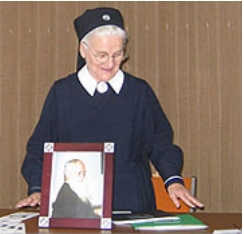 La respuestacompruébenlo por ustedes mismos. El Señor Jesús lo lleva al lugar donde Él mora,donde él habita: el corazón del Padre4. Enseguida comienza la dinámica del procesode vida: “Fueron, vieron dónde vivía y se quedaron con él todo el día. Eran las cuatrode la tarde.” 5 Con estos verbos se expresa de modo asombroso el proceso de vidaal que está invitado el discípulo misionero. Algo similar le ocurre a las familias cuandose dejan atrapar por la gracia del arraigo en nuestro Santuarios Hogares: la gracia delarraigo en el corazón Dios (la primera gracia que nos regala la Virgen en su Santuario)quiere justamente vincular hondamente a la familia en su corazón, para que desde ahí,encuentre hogar en el corazón de Dios, y así iniciar el proceso educativo de la familia(gracia de la transformación). La familia que vive esto en hondura podrá, al igual quelos discípulos, entonces contagiar a otros y comunicar “hemos encontrado el Mesías quesignifica Cristo” 6 (viviendo así la tercera gracia del Santuario: la fecundidad apostólica).REFLEXIÓNLeamos el siguiente texto:En octubre de 1963, el Padre ya estaba convencido de la importancia del Santu-ario Hogar, después que varias familias ya lo habían bendecido por manos del Padre.Se los “ofreció” a las familias que participaban en los encuentros del “Lunes por latarde”. El 16 de noviembre este grupo había celebrado el cumpleaños del Padre y el 18de noviembre y como “contra regalo” dijo en su conferencia, que se puede considerarel Acta de fundación de los Santuario Hogar, que quería anunciarles todo la magnitudde lo que hasta ahora había nombrado ‘Santuario Vivo’. Les habló del jubileo delaño 1964, los motivó a trabajar en el sentido de vivificar las fuerzas fundamentales dela familia. Preguntó: ¿Dónde encontramos esas fuerzas fundamentales? En el Acta deFundación. Luego les habló del Santuario Original, de los Santuarios filiales y dijo queahora se agrega una tercera palabra: el Santuario Hogar y agrega: “Lo que sigue seráde vital importancia para el futuro: lo que vale para el Santuario Original, para losSantuarios filiales, vale también para los Santuario Hogar. La Santísima Virgen se es-tablece en todas las casas donde se cumpla con las seis exigencias. Ella responde conlas seis promesas… La Santísima Virgen va a dar las mismas gracias…”Acojamos el testimonio de la Hna. M. Petra, que ese día estaba presente.“Yo escuchaba… ¿cómo? ¿qué? ¿las mismas gracias del Santuario? ¡Eso es unarevolución! ¿La Santísima Virgen dará en una casa las gracias de cobijamiento espiri-tual, de transformación interior y de envío apostólico? ¿Cómo va a ser eso? Yo estabaimpresionadísima, pero lo decía nada menos que el Fundador.Y ahora viene lo lindo, un tesoro muy preciado. Como siempre, el Padre despuésde terminar la charla, se levantó, dio la bendición y se fue. Así lo hizo también ese 18de noviembre de 1963, pero esta vez no salió de la sala por la puerta principal haciala calle, sino por la salida lateral, por lo que tuvo que pasar por la cocina, y yo me le-................	vanté rápido y me paré en un lugar por donde el Padre tenía que pasar, por lo menospara poder verlo. Por lo menos podía recibir su bendición. Así fue. ¡El Padre estabaradiante de alegría! Hubiese querido que ustedes vieran su rostro radiante de alegríacuando me dijo:Hoy el Padre ha dicho algo de suma importancia…Yo estaba muy impresionada, por eso le pregunté:Padre, ¿cree usted de verdad todo lo que ha dicho y cómo lo ha dicho?No dudaba de su sinceridad, pero ¡era algo tan grande! ¿me entienden?Así lo creo, tal como lo he dicho…Padre, si es así, entonces se puede multiplicar nuestro Santuario hasta el infinito,sin fin.4. Jn 1, 18: A Dios nadie lo ha visto jamás: el Hijo único, que está en el seno del Padre, él lo ha contado.5. Jn 1, 396. Jn 1, 41.Más que eso -dice el Padre- el Santuario ¡jamás se puede destruir! Los comu-de Schoenstatt inclusive, pueden ordenar destruirlos, pero el Santuario Hogar no lopueden tocar, ni ellos ni otro enemigo de Dios, ¡nadie puede destruir el SantuarioHogar!Lo decía, porque en 1963, los comunistas eran una amenaza en la historia. EnPolonia, las Hermanas acababan de construir un Santuario y el gobierno lo destruyó,no dejó piedra sobre piedra.Bueno, me dio la bendición y se fue.(Conferencias de la Hna. M. Petra en Chile, abril 2003)PREGUNTASPARA COMPARTIR¿Qué nos ayuda a tomar mayor concienciade la realidad del Santuario Hogar?¿Qué acción misionera podemos realizaren y desde nuestro Santuaruio Hogar?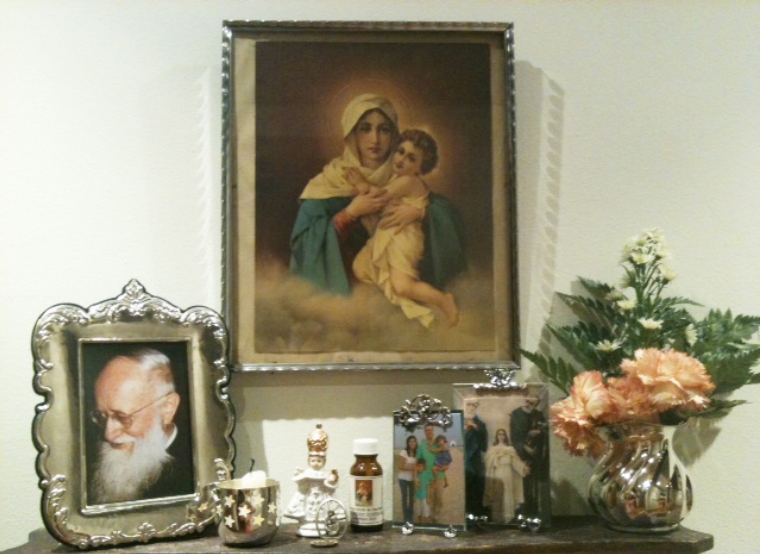 